Сессия № 20                             Решение № 205                  21 апреля 2021 годаОб итогах социально-экономического развития 
Звениговского муниципального района Республики Марий Эл
 за 2020 год  Заслушав и обсудив информацию об итогах социально-экономического развития Звениговского муниципального района за 2020 год, Собрание депутатовР Е Ш И Л О:1.Информацию Беловой Е.Г., и.о. заместителя главы администрации Звениговского муниципального района об итогах социально-экономического развития Звениговского муниципального района за 2020 год принять к сведению (прилагается).2. Депутатам Собрания депутатов довести данную информацию до избирателей на встречах в своих округах, трудовых коллективах и по месту жительства граждан.3. Настоящее решение вступает в силу со дня его подписанияГлава Звениговского муниципального района,Председатель Собрания депутатов                                                  Н.В. ЛабутинаИтоги социально-экономического развития  Звениговского муниципального района  за 2020 годВ Звениговском районе осуществляют деятельность 391 организация, в том числе 184 малых предприятий (с учетом микропредприятий), а также 609 индивидуальных предпринимателей.Объем валового производства продукции и услуг по итогам года достиг 25 млрд. 362 млн. рублей, что выше уровня 2019 года в действующих ценах на 10,9 %.Индекс промышленного производства Звениговского муниципального района к 2019 году составил 114,9 %. Всеми организациями района отгружено продукции промышленных производств на сумму 20 млрд. 677 млн. рублей, что составляет 13,2 % от общего объема по республике. В расчете на одного жителя произведено промышленной продукции  на суму 514 тысяч рублей, при среднереспубликанском уровне – 231 тысяча рублей.Объем производства продукции сельского хозяйства всех сельхозпроизводителей  в действующих ценах составил 5 млрд. 645 млн. рублей; индекс производства продукции сельского хозяйства – 107,9 % в сопоставимой оценке. Сельскохозяйственными организациями в 2020 году выпущено продукции сельского хозяйства в фактических ценах, по предварительной оценке на 4 млрд. 942 млн. рублей, или 110,7 % к 2019 году (в сопоставимой оценке).  Разница – 703 млн. руб. – стоимость продукции, произведенной населением по расчетам Маристата.Посевные площади  под урожай 2020 года были отведены для:зерновых и зернобобовых культур – 4 901 га;картофеля и овощей – 9,5 га;кормовых культур – 7726 га.По итогам сельскохозяйственного года :увеличилось производство зерна (в весе после доработки) по сравнению с 2019 годом на 21,1 %, и составило 9,7 тыс. тонн; картофеля накопано 14,8 тыс. тонн – на 15,3 % меньше 2019 года, овощей собрано 3,0 тыс. тонн - меньше на  8,3 %.Урожайность зерновых и зернобобовых культур составила                        19,8 центнера с 1 га, картофеля – 195,9 ц/га.Сельскохозяйственные организации являются основными производителями зерна (99,9% от валового сбора зерна по муниципальному району в 2020 году). Производство картофеля и овощей сосредоточено в хозяйствах населения.Численность поголовья крупного рогатого скота на конец декабря 2020 года составила 13 399 голов, в том числе коров – 1066 голов. Поголовье свиней достигло 205,2 тыс.  голов.Производство мяса на убой в живом весе в хозяйствах всех категорий сельхозпроизводителей за январь-декабрь 2020 года увеличилось на 8,7 % по сравнению с 2019 годом, производство яиц – на 2,5 %,производство молока уменьшилось на 8,0 %.В сельскохозяйственных организациях  производство мяса  увеличилось на 9,0 %, молока коровьего - на 0,4 %.Средний надой молока на одну корову в сельскохозяйственных организациях по году составил 4655 кг, что на 0,4 % больше  по сравнению с соответствующим периодом 2019 года, но по сравнению со средним надоем по республике - меньше на 34,8 %. Реализовано (продано) скота (в живом весе) больше на 6,4 %,  сырого молока -  на 2,6 %.Объем работ, выполненных по виду деятельности «Строительство» организациями Звениговского муниципального района, составил в 2020 году 786,9 млн.  рублей, что в сопоставимых ценах на 62,4% больше уровня 2019года.  Их удельный вес в общем объеме работ по республике составил 3,5 %.В 2020 году на территории района построено 202 квартиры общей площадью жилых помещений 21,6 тыс. кв. метров, что составляет 78,0% к уровню 2019 года. Удельный вес введенного жилья составил 5,8 % от общего ввода по республике. В расчете на 1000 человек населения района построено 537,2 кв. метров общей площади жилья, при среднереспубликанском показателе  - 544,5 кв. метров. Индивидуальными застройщиками построено 135 жилых дома общей площадью жилых помещений 18,4 тыс. кв. метров, что составило 77,6 % к уровню 2019г. Автотранспортом организаций Звениговского муниципального района,   за год перевезено 761,2 тыс. тонн грузов, больше, чем в 2019 году на  5,5 %, грузооборот увеличился на 8,1 % и составил 43,8 млн. тонно-км. Оборот розничной торговли организаций Звениговcкого муниципального района в январе-декабре 2020 года составил 5 млрд. 191 млн. рублей, что в сопоставимых ценах на  10,9 % меньше, чем за 2019 год. На ярмарках муниципального района населению реализовано потребительских товаров на сумму 19,8 млн. рублей, что в сопоставимых ценах на 8,0 % меньше, чем в 2019 году. В структуре товарооборота организаций торговли удельный вес пищевых продуктов, включая напитки, и табачных изделий в 2020 году составил 54,0 %, непродовольственных товаров – 46,0 %. Удельный вес реализации алкогольных напитков и пива в обороте розничной торговли составил 7,9 %,  а в объеме продажи пищевых продуктов, и табачных изделий – 14,5 %. Оборот общественного питания муниципального района за отчетный год  составил 87 млн. 500 тыс. рублей, что в сопоставимых ценах на 37,4 % меньше, чем в 2019 году.Населению реализовано платных услуг на сумму 461 млн. 100 тыс. рублей, это в сопоставимых ценах на 4,1 % больше, чем в 2019 году.В 2019 году на развитие экономики и социальной сферы района направлено в виде инвестиций в основной капитал на сумму 1 млрд. 747  млн.  рублей, что в сопоставимых ценах на 20,4 %  меньше, чем в 2019 году (в целом по республике объем инвестиций в основной капитал увеличился на 23,5 %).В расчете на 1 жителя объем инвестиций в основной капитал за январь-декабрь 2020 г. составил 43,5 тыс. рублей (в среднем по республике – 53,9тыс. рублей).В структуре инвестиций  в основной капитал крупных и средних организаций наибольшую долю занимают затраты на приобретение машин, оборудования, транспортных средств, производственного и хозяйственного инвентаря, на эти цели направлено 54,1 % от общего объема освоенных инвестиций в основной капитал. На строительство и реконструкция нежилых зданий и сооружений было направлено 355 млн. 700 тыс. рублей (35,8 %). Среднесписочная численность работников организаций Звениговского муниципального района, не относящихся к субъектам малого предпринимательства, составила 8181 человек, и уменьшилась по сравнению 2019 годом на 1,0 %.На конец декабря 2020 года в органах государственной службы занятости населения состояло на учете 392 гражданина, не занятых трудовой деятельностью, из них 340 человек имели статус безработного.По данным Департамента государственной службы занятости населения Республики Марий Эл на 1 января 2021 года уровень официальной безработицы по Звениговскому муниципальному району составил 1,70 % (по республике – 2,60 %). При содействии Центра занятости муниципального района в 2020 году нашли работу (доходное занятие) 236 состоявших на учете безработных.На 1 января 2021 года нагрузка не занятого трудовой деятельностью населения, состоявшего на учете в органах службы занятости, на одну заявленную вакансию составила 1,3 человека (по республике – 1,8 человека).Средняя номинальная заработная плата, начисленная за январь – декабрь 2020 года по организациям Звениговского муниципального района, не относящимся к субъектам малого предпринимательства, составила                35 229,8 рублей (в среднем по республике  – 34 368,8 рублей), рост к показателю 2019 года составил на 11,2 %.По отраслям:- сельское хозяйство – 50 846,6 руб.;- обрабатывающие производства – 43 670,9 руб.;- строительство – 40 918,9 руб.;- торговля – 30 558,8 руб.;- образование – 19 399,8 руб.;- здравоохранение – 32 092,4 руб.По данным организаций Звениговского муниципального района по состоянию на 1 января 2021 года просроченная задолженность по выплате заработной платы работникам наблюдаемых видов экономической деятельности в муниципальном районе составляла 476 тыс. рублей.За январь-декабрь 2020 года, по оперативным данным Маристата, организациями Звениговского муниципального района в действующих ценах получен положительный сальдированный финансовый результат на сумму 1 млрд. 724 млн. рублей (за январь-декабрь 2019 г. также был получен положительный сальдированный финансовый результат в размере                    1 млрд. 532,4 млн. рублей).Доля убыточных организаций возросла на 25 процентных пунктов, и составила 33,3 % в общем числе организаций.Демографическая ситуация в Звениговском муниципальном районе, как и в республике в целом, в 2020 году характеризовалась увеличением числа родившихся, умерших, разводов и снижением числа браков.За отчетный год в районе родилось 393 младенцев, это на 25 младенцев больше, чем в 2019 году. Число умерших составило 686 человек, или на 52 человека больше, чем в 2019 году.  В числе умерших – 2 ребенка в возрасте до одного года.Естественная убыль населения за 2020 год составила 293 человека.За 2020 год в Звениговский район на постоянное место жительства прибыли 1436 человек, выбыло 1413 человек.  Миграционный прирост составила 23 человека. За  2019 г.  миграционная убыль составляла 206 человек.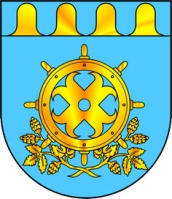 ЗВЕНИГОВО МУНИЦИПАЛ РАЙОНЫН  ДЕПУТАТ – ВЛАКЫН ПОГЫНЫН  ШЫМШЕ СОЗЫВШЕСОБРАНИЕ ДЕПУТАТОВ ЗВЕНИГОВСКОГО МУНИЦИПАЛЬНОГО РАЙОНАСЕДЬМОГО СОЗЫВА